                              Faculty Profile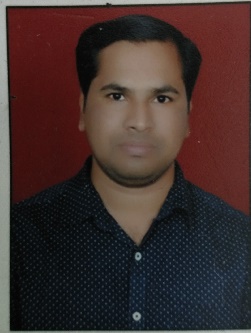 Name of Faculty: Kiran Zula Dhangare                                                                                  Present Position : Lecturer   Address              : Mechanical Engineering Department, Government       Polytechnic Mumbai Kherwadi Bandra East Mobile No.        : 8454849426     E-Mail Id           : kdhangare213@gmail.comDate of joining (Govt of Maharashtra)  : 15/12/2017                          (Govt. Poly. Mumbai)  : 15/12/2017 Total Teaching Experience in years: 12Memberships of professional organizations/Bodies :QUALIFICATIONS: (Graduation and Onwards)CAREER DETAILS:TRAINING COURSES ATTENDED:Publications :Specialization/ Area of Interest:Portfolios handled at institute level (Last 3 years): Maha DBT coordinator, Student centre activity coordinatorPortfolios handled at department level (Last 3 years): MESA Coordinator, Departmental Exam coordinator, Class teacherSr. No.DegreeUniversityClass AwardYear of Passing01BE Mechanical EngineeringNorth MaharashtraFirst200902ME (Machine and Product Design)Rajiv Gandhi Technical UniversityFirst class with Distinction2015Sr. No.OrganizationDesignationDurationPeriodWork Done in Brief01AKM Polytechnic NashkLecturer1/7/2009 to 31/7/20123 YearsAcademic work02Katgara Polytechnic BordiLecturer1/8/2012 to 14/12/20175 years 4 monthsAcademic work03Government Polytechnic Mumbai Lecturer15/12/2017 to till date3 years 10 monthsAcademic workSr. No.Course NameDurationPlaceTraining AgencyRemarks01Induction Programme Phase I26/11/2018 to 07/12/2018G P MumbaiNITTTR Bhopal02Induction Programme Phase II10/12/2018 to 21/12/2018G P MumbaiNITTTR Bhopal03 Tools for Online teaching and learning process20/04/2020 to 17/05/2020OnlineDepartment of Pharmacy Government Polytechnic Jalgaon04`Environmental sustainability & Green energy29/06/202 to 03/07/2020OnlineGovindrao Vanjari COE Nagpur05Futuristic technologies in Mechanical Industries05/06/2020 to 09/06/2020OnlineDr. D. Y. Patil institute of engineering Pune